ALGERIE TELECOM SPA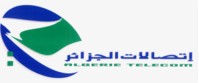 DIRECTION OPERATIONNELLE DE CONSTANTINEAVIS DE CONSULTATION OUVERTE   N° 0252/SDFS/DAL/SA/2019   La Direction Opérationnelle de Constantine à l’adresse : Route nationale N°05 polygoneLance la consultation ouverte à exigence de capacités minimales relative à : « Acquisition de consommable informatique »                   La participation à la présente consultation ouverte avec exigence de capacités minimales, s’adresse aux établissements spécialisés dans le domaine du consommable informatique (Importateur, revendeur, grossiste….etc.).Les prestataires intéressés par le présent avis peuvent se présenter à la Direction Opérationnelle de Constantine sise à : Route nationale N°05 polygone Constantine pour retirer le cahier des charges contre payement de  3 000.00 DA non remboursable au niveau de l’agence bancaire BNA FILALI compte recette N° : 001 008 500 300 000 107/03Les offres doivent être composées :D’une offre administrative insérée dans une enveloppe fermée anonyme ne comportant que le non du soumissionnaire, la référence et l’objet de la consultation et la mention : « Offre administrative » D’une offre technique insérée dans une enveloppe fermée anonyme ne comportant que le non du soumissionnaire, la référence et l’objet de la consultation et la mention :   « Offre technique »        3-    D’une offre financière insérée dans une enveloppe fermée anonyme ne comportant que le non du soumissionnaire, la référence et l’objet de la consultation et la mention : « Offre financière »Les trois offres administrative, technique et financière accompagnées des pièces réglementaires à faire parvenir à l’adresse sus indiquée soient mises sous enveloppe principale, anonyme, portant la mention suivante :A Mr le Directeur Opérationnel de ConstantineComplexe polygone Route Nationale N° 05 Constantine.Avis de Consultation N° 025/SDFS/DAL/SA/2019«Acquisition de consommable informatique »« A n’ouvrir que par la commission d’ouverture des plis et d’évaluation des offres »Dépôt des offres :Le soumissionnaire doit obligatoirement fournir l’ensemble des pièces citées dans le cahier des charges.La date de retrait des cahiers des charges est prévue à partir de la date de parution sur le site Web d’Algérie Télécoms la durée de préparation des offres est de 10 jours à compter de la date de la 1ère parution sur le site Web d’Algérie TélécomsL’ouverture des plis aura lieu en séance publique, le jour de dépôt des offres à 13h00 à l’adresse suivante : Route nationale N°05 polygone Constantine (salle de réunion)Les soumissions qui parviennent après la date de dépôt des plis ne seront pas prises en considération. La validité des offres est de cent quatre-vingt (180) jours à compter de la date de dépôt des plis.                                                                                                                                                                                        